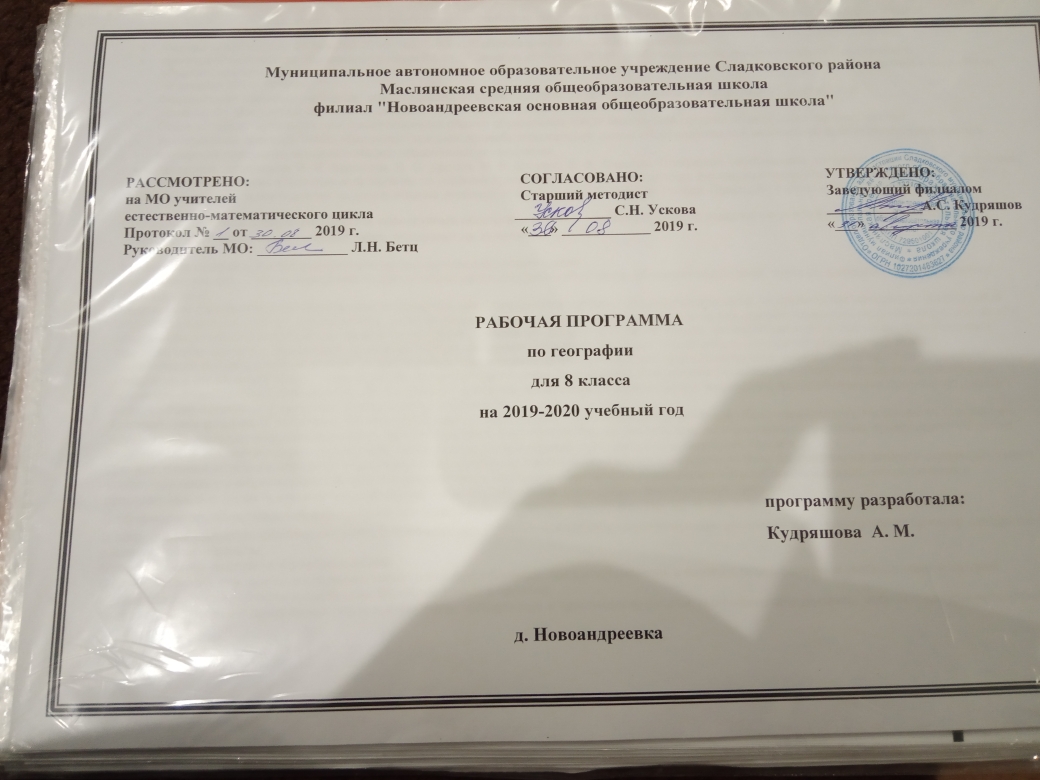 1.Планируемые результаты освоения курса география 8 класс «География России. Природа»Ученик научится: выбирать источники географической информации (картографические, статистические, текстовые, видео- и фотоизображения, компьютерные базы данных), адекватные решаемым задачам; ориентироваться в источниках географической информации (картографические, статистические, текстовые, видео- и фотоизображения, компьютерные базы данных): находить и извлекать необходимую информацию; определять и сравнивать качественные и количественные показатели, характеризующие географические объекты, процессы и явления, их положение в пространстве по географическим картам разного содержания и другим источникам; выявлять недостающую, взаимодополняющую и/или противоречивую географическую информацию, представленную в одном или нескольких источниках;представлять в различных формах (в виде карты, таблицы, графика, географического описания) географическую информацию, необходимую для решения учебных и практико-ориентированных задач;использовать различные источники географической информации (картографические, статистические, текстовые, видео- и фотоизображения, компьютерные базы данных) для решения различных учебных и практико-ориентированных задач: выявление географических зависимостей и закономерностей на основе результатов наблюдений, на основе анализа, обобщения и интерпретации географической информации объяснение географических явлений и процессов (их свойств, условий протекания и географических различий); расчет количественных показателей, характеризующих географические объекты, явления и процессы; составление простейших географических прогнозов; принятие решений, основанных на сопоставлении, сравнении и/или оценке географической информации;проводить с помощью приборов измерения температуры, влажности воздуха, атмосферного давления, силы и направления ветра, абсолютной и относительной высоты, направления и скорости течения водных потоков;различать изученные географические объекты, процессы и явления, сравнивать географические объекты, процессы и явления на основе известных характерных свойств и проводить их простейшую классификацию;использовать знания о географических законах и закономерностях, о взаимосвязях между изученными географическими объектами, процессами и явлениями для объяснения их свойств, условий протекания и различий;оценивать характер взаимодействия деятельности человека и компонентов природы в разных географических условиях с точки зрения концепции устойчивого развития;различать (распознавать, приводить примеры) изученные демографические процессы и явления, характеризующие динамику численности населения Земли и отдельных регионов и стран;использовать знания о населении и взаимосвязях между изученными демографическими процессами и явлениями для решения различных учебных и практико-ориентированных задач;описывать по карте положение и взаиморасположение географических объектов; различать географические процессы и явления, определяющие особенности природы и населения материков и океанов, отдельных регионов и стран;устанавливать черты сходства и различия особенностей природы и населения, материальной и духовной культуры регионов и отдельных стран; адаптации человека к разным природным условиям;объяснять особенности компонентов природы отдельных территорий; приводить примеры взаимодействия природы и общества в пределах отдельных территорий;различать принципы выделения и устанавливать соотношения между государственной территорией и исключительной экономической зоной России;оценивать воздействие географического положения России и ее отдельных частей на особенности природы, жизнь и хозяйственную деятельность населения;использовать знания о мировом, зональном, летнем и зимнем времени для решения практико-ориентированных задач по определению различий в поясном времени территорий в контексте  реальной жизни;различать географические процессы и явления, определяющие особенности природы России и ее отдельных регионов;оценивать особенности взаимодействия природы и общества в пределах отдельных территорий России;объяснять особенности компонентов природы отдельных частей страны;оценивать природные условия и обеспеченность природными ресурсами отдельных территорий России; использовать знания об особенностях компонентов природы России и ее отдельных территорий, об особенностях взаимодействия природы и общества в пределах отдельных территорий России для решения практико-ориентированных задач в контексте реальной жизни;различать (распознавать, приводить примеры) демографические процессы и явления, характеризующие динамику численности населения России и отдельных регионов; факторы, определяющие динамику населения России, половозрастную структуру, особенности размещения населения по территории страны, географические различия в уровне занятости, качестве и уровне жизни населения;использовать знания о естественном и механическом движении населения, половозрастной структуре, трудовых ресурсах, городском и сельском населении, этническом и религиозном составе населения России для решения практико-ориентированных задач в контексте реальной жизни;находить и распознавать ответы на вопросы, возникающие в ситуациях повседневного характера, узнавать в них проявление тех или иных демографических и социальных процессов или закономерностей;различать (распознавать) показатели, характеризующие отраслевую; функциональную и территориальную структуру хозяйства России;использовать знания о факторах размещения хозяйства и особенностях размещения отраслей экономики России для объяснения особенностей отраслевой, функциональной и территориальной структуры хозяйства России на основе анализа факторов, влияющих на размещение отраслей и отдельных предприятий по территории страны; объяснять и сравнивать особенности природы, населения и хозяйства отдельных регионов России;сравнивать особенности природы, населения и хозяйства отдельных регионов России;сравнивать показатели воспроизводства населения, средней продолжительности жизни, качества населения России с мировыми показателями и показателями других стран; уметь ориентироваться при помощи компаса, определять стороны горизонта, использовать компас для определения азимута; описывать погоду своей местности; объяснять расовые отличия разных народов мира;давать характеристику рельефа своей местности; уметь выделять в записках путешественников географические особенности территорииприводить примеры современных видов связи, применять современные виды связи для решения  учебных и практических задач по географии;оценивать место и роль России в мировом хозяйстве.Ученик получит возможность научиться:создавать простейшие географические карты различного содержания;моделировать географические объекты и явления;работать с записками, отчетами, дневниками путешественников как источниками географической информации;подготавливать сообщения (презентации) о выдающихся путешественниках, о современных исследованиях Земли;ориентироваться на местности: в мегаполисе и в природе;использовать знания о географических явлениях в повседневной жизни для сохранения здоровья и соблюдения норм экологического поведения в быту и окружающей среде;приводить примеры, показывающие роль географической науки в решении социально-экономических и геоэкологических проблем человечества; примеры практического использования географических знаний в различных областях деятельности;воспринимать и критически оценивать информацию географического содержания в научно-популярной литературе и средствах массовой информации;составлять описание природного комплекса; выдвигать гипотезы о связях и закономерностях событий, процессов, объектов, происходящих в географической оболочке;сопоставлять существующие в науке точки зрения о причинах происходящих глобальных изменений климата;оценивать положительные и негативные последствия глобальных изменений климата для отдельных регионов и стран;объяснять закономерности размещения населения и хозяйства отдельных территорий в связи с природными и социально-экономическими факторами;оценивать возможные в будущем изменения географического положения России, обусловленные мировыми геодемографическими, геополитическими и геоэкономическими изменениями, а также развитием глобальной коммуникационной системы;давать оценку и приводить примеры изменения значения границ во времени, оценивать границы с точки зрения их доступности;делать прогнозы трансформации географических систем и комплексов в результате изменения их компонентов;наносить на контурные карты основные формы рельефа;давать характеристику климата своей области (края, республики);показывать на карте артезианские бассейны и области распространения многолетней мерзлоты;выдвигать и обосновывать на основе статистических данных гипотезы об изменении численности населения России, его половозрастной структуры, развитии человеческого капитала;оценивать ситуацию на рынке труда и ее динамику;объяснять различия в обеспеченности трудовыми ресурсами отдельных регионов Россиивыдвигать и обосновывать на основе анализа комплекса источников информации гипотезы об изменении отраслевой и территориальной структуры хозяйства страны;обосновывать возможные пути решения проблем развития хозяйства России;выбирать критерии для сравнения, сопоставления, места страны в мировой экономике;объяснять возможности России в решении современных глобальных проблем человечества;оценивать социально-экономическое положение и перспективы развития России.Личностные, метапредметные и предметные результатыосвоения учебного предметаличностные:Программа позволяет добиваться следующих результатов освоения образовательной программы основного общего образования:личностные:у учащихся будут сформированы:1) ответственное отношение к учению;2) готовность и способность обучающихся к саморазвитию и самообразованию на основе мотивации к обучению и познанию;3) умение ясно, точно, грамотно излагать свои мысли в устной и письменной речи, понимать смысл поставленной задачи, выстраивать аргументацию, приводить примеры и контрпримеры;4) начальные навыки адаптации в динамично изменяющемся мире;5) экологическая культура: ценностное отношение к природному миру, готовность следовать нормам природоохранного, здоровьесберегающего поведения;6) формирование способности к эмоциональному восприятию языковых объектов, лингвистических и литературоведческих задач, их решений, рассуждений;7) умение контролировать процесс и результат учебной деятельности;у учащихся могут быть сформированы:1) первоначальные представления о филологической науке как сфере человеческой деятельности, об этапах её развития, о её значимости для развития цивилизации;2) коммуникативная компетентность в общении и сотрудничестве со сверстниками в образовательной, учебно-исследовательской, творческой и других видах деятельности;3) критичность мышления, умение распознавать логически некорректные высказывания, отличать гипотезу от факта;4) креативность мышления, инициативы, находчивости, активности при решении филологических задач;учащихся должны быть сформированы:1. воспитание российской гражданской идентичности: патриотизма, любви и уважения к Отечеству, чувства гордости за свою Родину; осознание единства географического пространства России как единой среды проживания населяющих ее народов, определяющей общность их исторических судеб; осознание своей этнической принадлежности, усвоение гуманистических и традиционных ценностей многонационального российского общества; воспитание чувства ответственности и долга перед Родиной.2. Формирование ответственного отношения к учению, готовности и способности учащихся к саморазвитию и самообразованию на основе мотивации к обучению и познанию, осознанному выбору и построению дальнейшей индивидуальной траектории образования на базе ориентировки в мире профессий и профессиональных предпочтений с учетом устойчивых познавательных интересов;3.Формирование личностных представлений о целостности природы, населения и хозяйства Земли.4. Формирование уважительного отношения к истории, культуре, национальным особенностям, традициям и образу жизни других народов; осознанной доброжелательности к другому человеку, его мнению, мировоззрению, культуре, языку, вере5. Осознание социальных норм, правил поведения, ролей и форм социальной жизни в группах и сообществах, участие в школьном самоуправлении и общественной жизни в пределах возрастных компетенций с учетом региональных, этнокультурных , социальных и экономических особенностей6. Развитие морального сознания и компетентности в решении нравственных чувств и нравственного поведения, осознанного и ответственного отношения к собственным поступкам7. Формирование коммуникативной компетентности в общении и сотрудничестве со сверстниками, старшими и младшими в процессе образовательной, общественно полезной, учебно - исследовательской, творческой и других видов деятельности8. Формирование ценности здорового и безопасного образа жизни; усвоения правил индивидуального и коллективного безопасного поведения в чрезвычайных ситуациях, угрожающих жизни и здоровью людей, правил поведения на транспорте и на дорогах9. Формирование экологического сознания на основе признания ценности жизни во всех ее проявлениях и необходимости ответственного, бережного отношения к окружающей среде и рационального природопользования10. Осознание значения семьи в жизни человека и общества, ценности семейной жизни, уважительного и заботливого отношения к членам своей семьи11. Развитие эмоционально - ценностного отношения к природе, эстетического сознания через освоение художественного наследия народов России и мира, творческой деятельности эстетического характера.метапредметные:регулятивныеучащиеся научатся:1) формулировать и удерживать учебную задачу;2) выбирать действия в соответствии с поставленной задачей и условиями её реализации;3) планировать пути достижения целей, осознанно выбирать наиболее эффективные способы решения учебных и познавательных задач;4) предвидеть уровень усвоения знаний, его временных характеристик;5) составлять план и последовательность действий;6) осуществлять контроль по образцу и вносить необходимые коррективы;7) адекватно оценивать правильность или ошибочность выполнения учебной задачи, её объективную трудность и собственные возможности её решения;8) сличать способ действия и его результат с заданным эталоном с целью обнаружения отклонений и отличий от эталона;учащиеся получат возможность научиться:1) определять последовательность промежуточных целей и соответствующих им действий с учётом конечного результата;2) предвидеть возможности получения конкретного результата при решении задач;3) осуществлять констатирующий и прогнозирующий контроль по результату и по способу действия;4) выделять и формулировать то, что усвоено и, что нужно усвоить, определять качество и уровень усвоения;5) концентрировать волю для преодоления интеллектуальных затруднений и физических препятствий;познавательныеучащиеся научатся:1) самостоятельно выделять и формулировать познавательную цель;2) использовать общие приёмы решения задач;3) применять правила и пользоваться инструкциями и освоенными закономерностями;4) осуществлять смысловое чтение;5) создавать, применять и преобразовывать знаково-символические средства, модели и схемы для решения задач;6) самостоятельно ставить цели, выбирать и создавать алгоритмы для решения учебных литературоведческих проблем;7) понимать сущность алгоритмических предписаний и уметь действовать в соответствии с предложенным алгоритмом;8) понимать и использовать средства наглядности (рисунки, схемы и др.) для иллюстрации, интерпретации, аргументации;9) находить в различных источниках информацию, необходимую для решения филологических проблем, и представлять её в понятной форме; принимать решение в условиях неполной и избыточной, точной и вероятностной информацииучащиеся получат возможность научиться:1) устанавливать причинно-следственные связи; строить логические рассуждения, умозаключения (индуктивные, дедуктивные и по аналогии) и выводы;2) формировать учебную и общепользовательскую компетентности в области использования информационно-коммуникационных технологий (ИКТ-компетентности);3) видеть филологическую задачу в других дисциплинах, в окружающей жизни;4) выдвигать гипотезы при решении учебных задач и понимать необходимость их проверки;5) планировать и осуществлять деятельность, направленную на решение задач исследовательского характера;6) выбирать наиболее рациональные и эффективные способы решения задач;7) интерпретировать информации (структурировать, переводить сплошной текст в таблицу, презентовать полученную информацию, в том числе с помощью ИКТ);8) оценивать информацию (критическая оценка, оценка достоверности);9) устанавливать причинно-следственные связи, выстраивать рассуждения, обобщения.коммуникативныеучащиеся научатся:1) организовывать учебное сотрудничество и совместную деятельность с учителем и сверстниками: определять цели, распределять функции и роли участников;2) взаимодействовать и находить общие способы работы; работать в группе: находить общее решение и разрешать конфликты на основе согласования позиций и учёта интересов; слушать партнёра; формулировать, аргументировать и отстаивать своё мнение;3) прогнозировать возникновение конфликтов при наличии разных точек зрения;4) разрешать конфликты на основе учёта интересов и позиций всех участников;5) координировать и принимать различные позиции во взаимодействии;6) аргументировать свою позицию и координировать её с позициями партнёров в сотрудничестве при выработке общего решения в совместной деятельности.предметные:Обучающийся научится:Называть:- различные источники географической информации и методы получения географической информации;- крупные равнины и горы;- крупные месторождения полезных ископаемых;- факторы, влияющие на формирование климата России;- крупные реки и озера;- типы почв и их свойства;- меры по охране растительного и животного мира;- основные природные зоны России.Определять:- географическое положение России;- поясное время;- характерные особенности климата России;- с помощью карт температуру, количество осадков, атмосферное давление, количество суммарной радиации.Показывать по карте:- пограничные государства;- моря, омывающие Россию;- крупные месторождения полезных ископаемых;- крупные реки и озера;- основные природные зоны России;- крупные природно-территориальные комплексы России;- крупные природные районы России.Выяснять с помощью карт:- соответствие их платформенным и складчатым областям.Объяснять:- закономерности размещения крупных месторождений полезных ископаемых;- видовое разнообразие животного мира;- причины зонального и азонального распространения ландшафтов;- влияние природных условий на жизнь, здоровье и хозяйственную деятельность людей;- изменение природы под влиянием деятельности человека;- значение географической науки в изучении и преобразовании природы.2.Содержание учебного предмета география 8 класс «География России. Природа» Введение (1 час)Что изучает физическая география? Знакомство с учебником и атласом.Наша Родина на карте мира (6 часов)Географическое положение России. Моря, омывающие берега России. Россия на карте часовых поясов. Как осваивали и изучали территорию России.Практическая работа № 1. Характеристика географического положения России.Практическая работа № 2. Определение поясного времени для различных пунктов России.Раздел I. Особенности природы и природные ресурсы России (18 часов)Рельеф, геологическое строение и минеральные ресурсы России (4 часа)Особенности рельефа России. Крупные формы рельефа России. Крупные формы рельефа и из размещение.Геологическое строение территории России. Строение литосферы. Основные этапы геологической истории формирования земной коры. Тектонические структуры нашей страны. Связь основных форм рельефа со строением литосферы.Минеральные ресурсы. Распространение полезных ископаемых. Минерально-сырьевая база России. Экологические проблемы, связанные с добычей полезных ископаемых.Развитие форм рельефа. Процессы, формирующие рельеф. Древнее оледенение на территории России. Деятельность ветра. Деятельность человека. Стихийные природные явления, происходящие в литосфере. Геологическое строение, рельеф, минеральные ресурсы родного края.Практическая работа № 3. Объяснение зависимости расположения крупных форм рельефа и месторождений полезных ископаемых от строения земной коры.Климат и климатические ресурсы (4 часа).От чего зависит климат нашей страны. Климатообразующие факторы. Влияние географического положения на климат. Циркуляция воздушных масс. Влияние подстилающей поверхности.Распределение тепла и влаги на территории России. Распределение тепла на территории нашей страны. Распределение осадков на территории нашей страны.Разнообразие климат России. Типы климатов России: арктический, субарктический; умеренно континентальный, резко континентальный, муссонный климат умеренного пояса.Зависимость человека от климата. Агроклиматические ресурсы. Влияние климата на жизнь и деятельность человека. Агроклиматические ресурсы. Благоприятные климатические условия. Неблагоприятные климатические явления. Климат родного края.Практическая работа № 4. Определение по картам закономерностей распределения солнечной радиации, радиационного баланса, выявление особенностей распределения средних температур января, июля, годового количества осадков на территории страны.Практическая работа № 5. Оценка основных климатических показателей одного из регионов страны.Внутренние воды и водные ресурсы (3 часа)Разнообразие внутренних вод России. Реки. Значение внутренних вод для человека. Зависимость рек от рельефа. Влияние климата на реки. Стихийные явления, связанные с реками.Озера и болота, подземные воды, ледники, многолетняя мерзлота. Крупнейшие озера России. Происхождение озерных котловин. Роль подземных вод в природе и жизни человека. котловин. Верховные и низинные болота. Важность сохранения водно-болотных угодий. Виды подземных вод. Границы распространения многолетней мерзлоты в России, причины ее образования. Особенности освоения территорий с многолетней мерзлотой.Водные ресурсы. Роль воды в жизни человека. Влияние деятельности человека на водные ресурсы и меры по их охране и восстановлению. Стихийные явления, связанные с водой.Почвы и почвенные ресурсы (3 часа)Образование почв и их разнообразие. Основные свойства почв.Закономерности распространения почв. Типы почв России: арктические, тундрово-глеевые, подзолистые, дерново-подзолистые, серые лесные, черноземы, темно-каштановые, каштановые, светло-каштановые.Почвенные ресурсы России. Значение почв для жизни и деятельности человека. От чего нужно охранять почву? Роль мелиораций в повышении плодородия почв. Охрана почв. Почвы родного края.Практическая работа № 6. Выявление условий почвообразования основных типов почв (количество тепла, влаги, рельеф, растительность). Оценка их плодородия.Растительный и животный мир, Биологические ресурсы (4 часа)Растительный и животный мир России. Основные типы растительности России. Разнообразие животного мира России.Биологические ресурсы. Особо охраняемые природные территории. Роль живых организмов в жизни Земли. Роль растительного и животного мира в жизни человека. Заповедники и национальные парки России. Растительный и животный мир родного края.Природно-ресурсный потенциал России. Природные условия России. Природные ресурсы. Особенности размещения природных ресурсов.Практическая работа № 7. Составление прогноза изменения растительного и животного мира при изменении других компонентов природного комплекса.Практическая работа № 8.Определение роли особо охраняемых природных территорий в сохранении природы России.Раздел II. Природные комплексы России (32 часа)Природное районирование (6 часов)Разнообразие природных комплексов России. Физико-географическое районирование. ПТК природные и антропогенные.Моря, как крупные природные комплексы. Особенности природных комплексов морей на примере Белого моря. Ресурсы морей.Природные зоны России. Природная зональность. Природные зоны России: арктические пустыни, тундра, лесотундра, тайга, смешанные и широколиственные леса, лесостепи, степи, полупустыни и пустыни.Высотная поясность. Влияние гор на другие компоненты природы и человека. Зависимость «набора» высотных поясов от географического положения и высоты гор.Практическая работа № 9. Сравнительная характеристика двух природных зон России (по выбору)Практическая работа № 10. Объяснение принципов выделения крупных природных регионов на территории России.Природа регионов России (30 часов)Восточно-Европейская (Русская) равнина. Особенности географического положения. История освоения. Особенности природы Русской равнины. Природные комплексы. Памятники природы равнины. Природные ресурсы равнины и проблемы их рационального использования.Кавказ – самые высокие горы России. Географическое положение. Рельеф, геологическое строение и полезные ископаемые. Особенности природы высокогорий. Природные комплексы Северного Кавказа. Природные ресурсы. Население.Урал – «каменный пояс Русской земли». Особенности географического положения, история освоения. Природные ресурсы. Своеобразие природы Урала. Природные уникумы. Экологические проблемы.Западно-Сибирская равнина. Особенности географического положения. Особенности природы. Природные зоны. Природные ресурсы равнины и условия их освоения.Восточная Сибирь: величие и суровость природы. Особенности географического положения, история освоения. Особенности природы. Климат. Природные районы. Жемчужина Сибири – Байкал. Природные ресурсы и проблемы их освоения.Дальний Восток. – край контрастов. Особенности географического положения, история освоения. Особенности природы. Природные комплексы. Природные уникумы, освоение их человеком.Практическая работа № 11. Оценка природных условий и ресурсов одного их регионов России. Прогнозирование изменений природы в результате хозяйственной деятельности человека.Практическая работа № 12. Характеристика взаимодействия природы и общества на примере одного из природных регионов.Раздел III. Человек и природа(5 часов)Влияние природных условий на жизнь и здоровье человека. Благоприятные условия для жизни и деятельности людей. Освоение территорий с экстремальными условиями. Стихийные природные явления и их причины. Меры борьбы со стихийными природными явлениями.Воздействие человека на природу. Общественные потребности, удовлетворяемые за счет природы. Влияние деятельности человека на природные комплексы. Антропогенные ландшафты.Рациональное природопользование. Охрана природы. Значение географического прогноза.Россия на экологической карте. Источники экологической опасности. Контроль за состоянием природной среды.Экология и здоровье человека. Уровень здоровья людей. Ландшафты как фактор здоровья.География для природы и общества. История взаимодействия между человеком и географической средой. Научно-техническая революция: благо или причины экологического кризиса.Практическая работа № 13. Сравнительная характеристика природных условий и ресурсов двух регионов РоссииПрактическая работа № 14. Составление карты «Природные уникумы России».Практическая работа № 15. Характеристика экологического состояния одного из регионов РоссииРегиональный компонент (5часов)Тюменская область (5 часов)Географическое положение Тюменской области. Тектоническое строение, рельеф, полезные ископаемые. Особенности климата Тюменской области. Внутренние воды Тюменской области. Проблемы взаимодействия природы и человека на территории Тюменской  области. Особо охраняемые объекты.География своей местности Географическое положение и рельеф. История освоения. Климатические особенности своего региона проживания. Реки и озера, каналы и водохранилища. Природные зоны. Характеристика основных природных комплексов своей местности. Природные ресурсы. Экологические проблемы и пути их решения. Особенности населения своего региона. 3.Тематическое планирование с определением количества часов на изучение каждой темыПриложение к рабочей программеТематическое планирование по географии «География России. Природа»  8 класс ТемаТемаКоличество часовВведение.Что изучает физическая география1Наша Родина на карте мира6Раздел I. Особенности природы и природные ресурсы России18Рельеф, геологическое строение и минеральные ресурсы России4Климат и климатические ресурсы4Внутренние воды и водные ресурсы3Почвы и почвенные ресурсы3Растительный и животный мир, Биологические ресурсы4Раздел II. Природные комплексы России 32Природное районирование6Природа регионов России26Раздел III. Человек и природа5Региональный компонент (5 часов)5Обобщение знаний1Всего68№Дата по плануТема урока/ интеграцияТип урока, форма проведенияПланируемые результатыПланируемые результатыПланируемые результатыОборудование, ЭОРДомашнеезадание№Дата по плануТема урока/ интеграцияТип урока, форма проведенияпредметныеметапредметныеличностныеОборудование, ЭОРДомашнеезадание1\1Что изучает физическая география мира.ВводныйЭвристическая беседа.Разделы учебника «География. Природа России»Формирование приёмов работы с учебником; умение выделять ключевое слово и существенные признаки понятий.Формирование ответственного отношения к учёбе.Карты России: физическая административная; мира, частей светаСтр. 3 – 5Наша Родина на карте мира (6 часов)Наша Родина на карте мира (6 часов)Наша Родина на карте мира (6 часов)Наша Родина на карте мира (6 часов)Наша Родина на карте мира (6 часов)Наша Родина на карте мира (6 часов)Наша Родина на карте мира (6 часов)2\1Географическое положение РоссииПрактическая работа № 1.Характеристика географического положения России.изучение нового материала.- определять географическое положение России;- показывать пограничные государства;-крайние точки.Формирование умения ставить учебную цель.Ответственное отношение к учению, готовность и способность к саморазвитию и самообразованию на основе к мотивации к обучению и познаниюКарты России: физическая и политико-административная§ 1Стр. 6 – 13.Задание 23\2Моря, омывающие берега РоссиикомбинированныйЗнать:- окраинные и внутренние моря;- моря Северного Ледовитого, Тихого, Атлантического океановПоказывать по карте моря, омывающие берега РоссииВносить изменения в последовательность и содержание учебной задачиЦелостное мировоззрение, соответствующим современному уровню развития науки и общественной практикиФизическая карта России§ 2Стр.14 – 21к\кзадание 1 – 74\3Россия на карте часовых поясовПрактическая работа № 2.Определение поясного времени для различных пунктов России.изучение нового материала.Знать:- линия перемены дат;- гринвичский меридиан.Определять время:- поясное;- декретное;- всемирноеСистематизировать информациюЦелостное мировоззрение, соответствующим современному уровню развития науки и общественной практикиФизическая карта, карта часовых поясов§ 3Стр.21 – 24Задания 1 – 85\4Как осваивали и изучали территорию Россииизучение нового материала.Называть различные источники географической информации и методы получения географической информацииСистематизировать информациюРоссийская гражданская идентичность: патриотизм, уважение к Отечеству, прошлому и настоящему РоссииФизическая карта России§ 4Стр.24 – 29Задание 1 – 56\5Как осваивали и изучали территорию России.Современные исследованияизучение нового материала.Называть различные источники географической информации и методы получения географической информацииСистематизировать информациюРоссийская гражданская идентичность: патриотизм, уважение к Отечеству, прошлому и настоящему РоссииФизическая карта России§ 5Стр.29 – 33Задания 1 – 77\6Обобщение и систематизация знаний по теме «Наша Родина на карте мира»Входной контроль.обобщение и систематизация знанийТестРаздел I.Особенности природы и природные ресурсы России (18 часов)Рельеф, геологическое строение и минеральные ресурсы России (4 часа)Раздел I.Особенности природы и природные ресурсы России (18 часов)Рельеф, геологическое строение и минеральные ресурсы России (4 часа)Раздел I.Особенности природы и природные ресурсы России (18 часов)Рельеф, геологическое строение и минеральные ресурсы России (4 часа)Раздел I.Особенности природы и природные ресурсы России (18 часов)Рельеф, геологическое строение и минеральные ресурсы России (4 часа)Раздел I.Особенности природы и природные ресурсы России (18 часов)Рельеф, геологическое строение и минеральные ресурсы России (4 часа)Раздел I.Особенности природы и природные ресурсы России (18 часов)Рельеф, геологическое строение и минеральные ресурсы России (4 часа)Раздел I.Особенности природы и природные ресурсы России (18 часов)Рельеф, геологическое строение и минеральные ресурсы России (4 часа)8\1Особенности рельефа Россииизучение нового материала.Показывать:- крупные равнины, горы, низменности, возвышенности, хребты, плоскогорья;- названия вершин горных систем РоссииИспользовать различные методы моделирования, исходя из учебной задачикоммуникативная компетентность в общении и сотрудничестве со сверстникамиФизическая карта России§ 6Стр.36 – 39Задания 1 – 4к\к9\2Геологическое строение территории Россииизучение нового материала.Выяснять с помощью карт соответствие их платформенным и складчатым областямСистематизировать информациюкоммуникативная компетентность в общении и сотрудничестве со сверстникамиФизическая карта России. Карта «Геологическое строение»§ 7Стр. 40 – 45Задание 1 – 510\3Минеральные ресурсы РоссииПрактическая работа № 3.Объяснение зависимости расположения крупных форм рельефа и месторождений полезных ископаемых от строения земной коры.изучение нового материала.Показывать по карте и называть наиболее крупные месторождения полезных ископаемыхИспользовать различные методы моделирования, исходя из учебной задачикоммуникативная компетентность в общении и сотрудничестве со сверстникамиФизическая карта России. Карта «Геологическое строение»§ 8Стр. 45 – 50Задание 1 – 611\4Развитие форм рельефаобобщение и систематизация знанийОбъяснять закономерности размещения крупных месторождений полезных ископаемых от форм рельефаИспользовать различные методы моделирования, исходя из учебной задачи.Приводить примеры влияния рельефа на условия жизни людей, изменений рельефа под действием внешних и внутренних процессов землиОтветственное отношение к учению, готовность и способность к саморазвитию и самообразованию на основе к мотивации к обучению и познаниюФизическая карта России. Карта «Геологическое строение»§ 9Стр. 51 – 56Задание 1 – 6Климат и климатические ресурсы (4 часа).Климат и климатические ресурсы (4 часа).Климат и климатические ресурсы (4 часа).Климат и климатические ресурсы (4 часа).Климат и климатические ресурсы (4 часа).Климат и климатические ресурсы (4 часа).Климат и климатические ресурсы (4 часа).12\1От чего зависит климат нашей страныизучение нового материала.Называть факторы, влияющие на формирование климата России.Знать понятия:- циклон;- антициклон;-теплый фронт;- холодный фронтИспользовать различные методы моделирования, исходя из учебной задачи.Приводить примеры влияния рельефа на условия жизни людей, изменений рельефа под действием внешних и внутренних процессов землиОтветственное отношение к учению, готовность и способность к саморазвитию и самообразованию на основе к мотивации к обучению и познаниюФизическая карта России.Климатическая карта России§ 10Стр. 58 – 64Задания 1 – 613\2Распределение тепла и влаги на территории РоссииПрактическая работа № 4.Определение по картам закономерностей распределения солнечной радиации, радиационного баланса, выявление особенностей распределения средних температур января, июля, годового количества осадков на территории страны.изучение нового материала.Определять характерные особенности климата РоссииРаботать с текстом и внетекстовыми компонентами: составлять тезисный план, выводы, конспекты, переводить информацию из одного вида в другойОтветственное отношение к учению, готовность и способность к саморазвитию и самообразованию на основе к мотивации к обучению и познаниюФизическая карта России.Климатическая карта России§ 11Стр.64 – 69Задания 1 – 414\3Разнообразие климата Россииизучение нового материала.С помощью карт определять температуру, количество осадков, атмосферное давление, количество суммарной радиацииИспользовать различные методы моделирования, исходя из учебной задачи.коммуникативная компетентность в общении и сотрудничестве со сверстникамиФизическая карта России.Климатическая карта России§ 12Стр. 69 – 73Задание 1 - 415\4Зависимость человека от климата.Практическая работа № 5.Оценка основных климатических показателей одного из регионов страны.обобщение и систематизация знанийПриводить примеры влияния климата на хозяйственную деятельность человека и условия жизниВыступать перед аудиторией, придерживаясь определенного стиля при выступлениикоммуникативная компетентность в общении и сотрудничестве со сверстникамиФизическая карта России.Климатическая карта России§ 13Стр. 73 – 76Задания 1 – 5Внутренние воды и водные ресурсы (3 часа)Внутренние воды и водные ресурсы (3 часа)Внутренние воды и водные ресурсы (3 часа)Внутренние воды и водные ресурсы (3 часа)Внутренние воды и водные ресурсы (3 часа)Внутренние воды и водные ресурсы (3 часа)Внутренние воды и водные ресурсы (3 часа)16\1Разнообразие внутренних вод России. Реки.изучение нового материала.Называть и показывать по карте крупнейшие реки РоссииИспользовать различные методы моделирования, исходя из учебной задачиОтветственное отношение к учению, готовность и способность к саморазвитию и самообразованию на основе к мотивации к обучению и познаниюФизическая карта России.§ 14,Стр. 78 – 85Задания 1 – 5к\к17\2Озера и болота, подземные воды, ледники, многолетняя мерзлота.комбинированныйНазывать и показывать по карте крупнейшие озера РоссииИспользовать различные методы моделирования, исходя из учебной задачиОтветственное отношение к учению, готовность и способность к саморазвитию и самообразованию на основе к мотивации к обучению и познаниюФизическая карта России.§ 15Стр. 85 – 90Задания 1 – 5к\к18\3Водные ресурсы. Роль воды в жизни человека.обобщение и систематизация знанийИспользуя карту, давать характеристику отдельных водных объектов. Оценивать водные ресурсыВести дискуссию, диалог, находить приемлемое решение при наличии разных точек зренияРоссийская гражданская идентичность: патриотизм, уважение к Отечеству, прошлому и настоящему РоссииФизическая карта России§ 16Стр. 90 – 93Задания 1 – 4Почвы и почвенные ресурсы (3 часа)Почвы и почвенные ресурсы (3 часа)Почвы и почвенные ресурсы (3 часа)Почвы и почвенные ресурсы (3 часа)Почвы и почвенные ресурсы (3 часа)Почвы и почвенные ресурсы (3 часа)Почвы и почвенные ресурсы (3 часа)19\1Образование почв и их разнообразие.комбинированныйНазывать факторы почвообразованияИспользовать различные методы моделирования, исходя из учебной задачиОтветственное отношение к учению, готовность и способность к саморазвитию и самообразованию на основе к мотивации к обучению и познаниюФизическая карта России§ 17Стр. 94 – 98Задания 1 – 420\2Закономерности распространения почвкомбинированныйИспользуя карту, называть типы почв и их свойстваРаботать с текстом и внетекстовыми компонентами: составлять тезисный план, выводы, конспекты, переводить информацию из одного вида в другойОтветственное отношение к учению, готовность и способность к саморазвитию и самообразованию на основе к мотивации к обучению и познаниюФизическая карта России§ 18Стр. 99 – 101Задания 1 – 321\3Почвенные ресурсы России.Практическая работа № 6.Выявление условий почвообразования основных типов почв (количество тепла, влаги, рельеф, растительность). Оценка их плодородия.обобщение и систематизация знанийУрок-практикумИспользуя карту, называть типы почв и их свойстваВести дискуссию, диалог, находить приемлемое решение при наличии разных точек зренияРоссийская гражданская идентичность: патриотизм, уважение к Отечеству, прошлому и настоящему РоссииФизическая карта России§ 19Стр. 101 – 105Задания 1 – 4Растительный и животный мир, Биологические ресурсы (4 часа)Растительный и животный мир, Биологические ресурсы (4 часа)Растительный и животный мир, Биологические ресурсы (4 часа)Растительный и животный мир, Биологические ресурсы (4 часа)Растительный и животный мир, Биологические ресурсы (4 часа)Растительный и животный мир, Биологические ресурсы (4 часа)Растительный и животный мир, Биологические ресурсы (4 часа)22\1Растительный и животный мир РоссииПрактическая работа № 7.Составление прогноза изменения растительного и животного мира при изменении других компонентов природного комплекса.комбинированныйОбъяснять разнообразие растительных сообществ на территории России, приводить примерыИскать и отбирать необходимые источники информацииОтветственное отношение к учению, готовность и способность к саморазвитию и самообразованию на основе к мотивации к обучению и познаниюФизическая карта России§ 20Стр. 106 – 112Задания 1 – 523\2Биологические ресурсы. Особо охраняемые природные территории.комбинированныйОбъяснять видовое разнообразие животного мираИскать и отбирать необходимые источники информацииРоссийская гражданская идентичность: патриотизм, уважение к Отечеству, прошлому и настоящему РоссииФизическая карта России§ 21Стр.112 – 116Задания 1 – 324\3Природно-ресурсный потенциал РоссиикомбинированныйОбъяснять видовое разнообразие животного мираВести дискуссию, диалог, находить приемлемое решение при наличии разных точек зренияФормирование ответственного отношения к учёбе.Физическая карта России§ 22Стр.116 – 12025\4Систематизация и обобщение знаний по теме «Особенности природы и природные ресурсы России»Практическая работа № 8.Определение роли особо охраняемых природных территорий в сохранении природы России.обобщение и систематизация знаний.Называть меры по охране растений и животныхВести дискуссию, диалог, находить приемлемое решение при наличии разных точек зренияРоссийская гражданская идентичность: патриотизм, уважение к Отечеству, прошлому и настоящему РоссииФизическая карта РоссииРаздел II.Природные комплексы России (32 часа)Природное районирование (6 часов)Раздел II.Природные комплексы России (32 часа)Природное районирование (6 часов)Раздел II.Природные комплексы России (32 часа)Природное районирование (6 часов)Раздел II.Природные комплексы России (32 часа)Природное районирование (6 часов)Раздел II.Природные комплексы России (32 часа)Природное районирование (6 часов)Раздел II.Природные комплексы России (32 часа)Природное районирование (6 часов)Раздел II.Природные комплексы России (32 часа)Природное районирование (6 часов)26\1Разнообразие природных комплексов Россииизучение нового материала.Показывать по карте основные природные зоны РоссииИскать и отбирать необходимые источники информацииФормирование ответственного отношения к учёбе.Физическая карта РоссииКарта природных зон России§ 23Стр.124 – 126Задания 1 – 527\2Моря, как крупные природные комплексы.комбинированныйЗнать:- окраинные и внутренние моря;- моря Северного Ледовитого, Тихого, Атлантического океановПоказывать по карте моря, омывающие берега РоссииРаботать с текстом и внетекстовыми компонентами: составлять тезисный план, выводы, конспекты, переводить информацию из одного вида в другойРоссийская гражданская идентичность: патриотизм, уважение к Отечеству, прошлому и настоящему РоссииФизическая карта РоссииКарта природных зон России§ 24Стр.127 – 129Задания 1 – 428\3Природные зоны России.Промежуточный контроль.Объяснять причины зонального и азонального распространения ландшафтовРаботать с текстом и внетекстовыми компонентами: составлять тезисный план, выводы, конспекты, переводить информацию из одного вида в другойРоссийская гражданская идентичность: патриотизм, уважение к Отечеству, прошлому и настоящему РоссииФизическая карта РоссииКарта природных зон России§ 25Стр.129 – 135Задания 1 – 629\4Разнообразие лесов РоссиикомбинированныйПоказывать по карте крупные природно-территориальные комплексы РоссииРаботать с текстом и внетекстовыми компонентами: составлять тезисный план, выводы, конспекты, переводить информацию из одного вида в другойРоссийская гражданская идентичность: патриотизм, уважение к Отечеству, прошлому и настоящему РоссииФизическая карта РоссииКарта природных зон России§ 26Стр.136 – 139Задания 1 – 530\5Безлесые зоны на юге РоссииПрактическая работа № 9.Сравнительная характеристика двух природных зон России (по выбору)комбинированныйПриводить примеры взаимосвязей природных компонентов в природном комплексеНаходить приемлемое решение при наличии разных точек зренияЗнать основы экологической культуры, соответствующей уровню экологического мышленияФизическая карта РоссииКарта природных зон России§ 27Стр.140 – 144Задания 1 – 631\6Высотная поясностьПрактическая работа № 10.Объяснение принципов выделения крупных природных регионов на территории России.Урок-практикумОбъяснять причины зонального и азонального распространения ландшафтовНаходить приемлемое решение при наличии разных точек зренияЗнать основы экологической культуры, соответствующей уровню экологического мышленияФизическая карта России. Карта природных зон России§ 28Стр.145 – 148Природа регионов России (26 часов)Природа регионов России (26 часов)Природа регионов России (26 часов)Природа регионов России (26 часов)Природа регионов России (26 часов)Природа регионов России (26 часов)Природа регионов России (26 часов)32\1Восточно-Европейская (Русская) равнина.комбинированныйПоказывать по карте:- Восточно-Европейскую равнину;- крупные города;- реки, озера;- моря Атлантического океана;- полезные ископаемые;Работать с текстом и внетекстовыми компонентами: составлять тезисный план, выводы, конспекты, переводить информацию из одного вида в другойРоссийская гражданская идентичность: патриотизм, уважение к Отечеству, прошлому и настоящему РоссииКарта России. Карта «Восточно-Европейская равнина»§ 29,Стр.151 – 156Задания 1 – 5к\к33\2Природные комплексы Восточно-Европейской равниныкомбинированныйПоказывать по карте природные комплексы Восточно-Европейской равнины:- тундра, лесотундра;- тайга, смешанные и широколиственные леса;- лесостепи и степи;- пустыни и полупустынныРаботать с текстом и внетекстовыми компонентами: составлять тезисный план, выводы, конспекты, переводить информацию из одного вида в другойРоссийская гражданская идентичность: патриотизм, уважение к Отечеству, прошлому и настоящему РоссииКарта России. Карта «Восточно-Европейская равнина»§ 30Стр.160 – 166Задания 1 – 5к\кПрезентации.Русской равнины34\3Памятники природы Восточно-Европейской равниныкомбинированныйПоказывать по карте памятники Восточно-Европейской равнины:- Карелия;- Валдай;- Волга;- Селигер;- Карелия;- Онежское озероРаботать с текстом и внетекстовыми компонентами: составлять тезисный план, выводы, конспекты, переводить информацию из одного вида в другойРоссийская гражданская идентичность: патриотизм, уважение к Отечеству, прошлому и настоящему РоссииКарта России. Карта «Восточно-Европейская равнина»§ 31Стр.160 – 166Задания 1 – 535\4Природные ресурсы Восточно-Европейской равнины и проблемы рационального их использованиякомбинированныйЗнать определения:- агроклиматические ресурсы;- рекреационные ресурсы;- рекультивация земель.Использовать различные виды моделирования, исходя из учебной задачиОтносится с пониманием к ценности здорового и безопасного образа жизни, правилами индивидуального и коллективного безопасного поведения в чрезвычайных ситуациях.Карта России. Карта «Восточно-Европейская равнина»§ 32,Стр.166 – 170Задания 1 – 536\5Кавказ – самые высокие горы РоссиикомбинированныйОпределять:ГП Кавказских гор.Показывать по карте:- Предкавказье;- Большой Кавказ;- Закавказье;- высокие точки Кавказских гор;-Кумо-Манычская впадина;- крупные города КавказаРаботать с текстом и внетекстовыми компонентами: составлять тезисный план, выводы, конспекты, переводить информацию из одного вида в другойРоссийская гражданская идентичность: патриотизм, уважение к Отечеству, прошлому и настоящему РоссииКарта России. Карта Кавказа§ 33Стр.171 – 175,Задания 1 – 3к\к37\6Особенности природы высокогорийкомбинированныйЗнать определения:- фен;-бора;- высотная поясность;-животный и растительный мир КавказаПредставлять информацию в различных формах (письменной и устной)Обладать гражданской позицией к ценностям народов России, готовностью и способностью вести диалог с другими людьми и достигать в нем взаимопониманияКарта России. Карта Кавказа§ 34Стр.176 – 178Задания 1 – 3,к\к,презентации.38\7Природные комплексы Северного КавказакомбинированныйПоказывать по карте памятники Северного Кавказа:- Прикубанская равнина;- Азовское море:-Черное море;-Пятигорск.Знать определения:- бальнеологические ресурсы.Представлять информацию в различных формах (письменной и устной)Обладать гражданской позицией к ценностям народов России, готовностью и способностью вести диалог с другими людьми и достигать в нем взаимопониманияКарта России. Карта Кавказа§ 35Стр.179 – 182,Задание 1 – 539\8Урал – «каменный пояс Русской земли».комбинированныйОпределять ГП Уральских гор.Показывать по карте:-высокие вершины Урала;- массивы Урала.Работать с текстом и внетекстовыми компонентами: составлять тезисный план, выводы, конспекты, переводить информацию из одного вида в другойОтветственное отношение к учению, готовность и способность к саморазвитию и самообразованию на основе к мотивации к обучению и познаниюКарта России.Карта Уральских гор§ 36,Стр.182 – 184к\к,Задания 1 – 340\9Природные ресурсы УралакомбинированныйЗнать:-тектонические структуры, на которых расположены Уральские горы;- геологическое строение Урала;- полезные ископаемые, которыми богат УралПредставлять информацию в различных формах (письменной и устной)Российская гражданская идентичность: патриотизм, уважение к Отечеству, прошлому и настоящему РоссииКарта России.Карта Уральских гор§ 37,Стр.185 – 187к\к,задания 1 – 4,Презентации41\10Своеобразие природы УралакомбинированныйЗнать:-природные зоны, в которых расположен Урал;- высотную поясность Урала;-Климат Урала;- растительный и животный мир;-части Урала (Полярный, Приполярный, Северный, Средний, Южный)Работать с текстом и внетекстовыми компонентами: составлять тезисный план, выводы, конспекты, переводить информацию из одного вида в другойРоссийская гражданская идентичность: патриотизм, уважение к Отечеству, прошлому и настоящему РоссииКарта России.Карта Уральских гор§ 38,Стр.193 – 197Задания 1 – 4,Презентации42\11Природные уникумы. Экологические проблемы Урала.комбинированныйЗнать:- заповедники Уральских гор;-экологические проблемы Урала.Использовать:-информационно коммуникативные технологии на уровне общего пользования, включая поиск, построение и передачу информации, презентацию выполненных работ на основе умений безопасного использования средств информационно коммуникативных технологий.Российская гражданская идентичность: патриотизм, уважение к Отечеству, прошлому и настоящему РоссииКарта России.Карта Уральских гор§ 39,Стр.193 – 197Задания 1 – 443\12Западно-Сибирская равнина. Особенности природы.комбинированныйУметь определять:- ГП ;- формы рельефа;- климат.Показывать по карте:- реки, озера.Работать с текстом и внетекстовыми компонентами: составлять тезисный план, выводы, конспекты, переводить информацию из одного вида в другойРоссийская гражданская идентичность: патриотизм, уважение к Отечеству, прошлому и настоящему РоссииКарта России.Карта Западной Сибири§ 40Стр.198 – 201Задания 1 – 444\13Природные зоны Западно-Сибирской равниныкомбинированныйЗнать определения:- урманы;- гривы;- колки.Знать, в каких природных зонах расположении Западно-Сибирская равнинаПредставлять информацию в различных формах (письменной и устной)Ответственное отношение к учению, готовность и способность к саморазвитию и самообразованию на основе к мотивации к обучению и познаниюКарта России.Карта Западной Сибири§ 41Стр.198 – 201,Задания 1 – 4Презентации45\14Природные ресурсы равнины Западно-Сибирской равнины и условия их освоения.комбинированныйЗнать:-полезные ископаемые;-экологические проблемы.Показывать по карте:- места освоения полезных ископаемых;- крупные городаРаботать с текстом и внетекстовыми компонентами: составлять тезисный план, выводы, конспекты, переводить информацию из одного вида в другойРоссийская гражданская идентичность: патриотизм, уважение к Отечеству, прошлому и настоящему РоссииКарта России.Карта Западной Сибири§42,Стр.205 – 208Задания 1 – 546\15Восточная Сибирь: величие и суровость природы.комбинированныйУметь определять:- ГП.Знать:- историю освоения Восточной Сибири;- особенности природыПоказывать по карте:-крупные формы рельефа;-реки, озера;- крупные городаПредставлять информацию в различных формах (письменной и устной)Ответственное отношение к учению, готовность и способность к саморазвитию и самообразованию на основе к мотивации к обучению и познаниюКарта России.Карта Восточной Сибири§ 43,Стр.208 – 213Задания 1 – 5Презентации47\16Климат Восточной СибирикомбинированныйЗнать:-климатические пояса;-средние температуры января и июляЗнать определения:-гидролакколиты;-булгунняхиРаботать с текстом и внетекстовыми компонентами: составлять тезисный план, выводы, конспекты, переводить информацию из одного вида в другойРоссийская гражданская идентичность: патриотизм, уважение к Отечеству, прошлому и настоящему РоссииКарта России.Карта Восточной Сибири§ 44,Стр.214 – 216Задания 1 – 348\17Природные районы Восточной СибирикомбинированныйПоказывать по карте:-формы рельефа.-природные районы;Объяснять зависимость природы от климата.Называть;-«полюс холода Северного полушария»Знать определения:-тарыны;-отуряхи;- булгунняхи;-высотная поясность.Представлять информацию в различных формах (письменной и устной)Ответственное отношение к учению, готовность и способность к саморазвитию и самообразованию на основе к мотивации к обучению и познаниюКарта России.Карта Восточной Сибири§ 45Стр.216 – 226Задания 1 – 3Презентация «Байкал»49\18Жемчужина Сибири – Байкал.комбинированныйЗнать:- историю освоения Байкала;-геологическое прошлое;-особенности природы;-экологически проблемы.Знать определения:- баргузин;- верховик;- култук;-молевой сплавИспользовать:-информационно-коммуникативные технологии на уровне общего пользования, включая поиск, построение и передачу информации, презентацию выполненных работ на основе умений безопасного использования средств информационно-коммуникативных технологий.Российская гражданская идентичность: патриотизм, уважение к Отечеству, прошлому и настоящему РоссииКарта России.Карта Восточной Сибири§ 46Стр.227 – 230Задания 1 - 550\19Природные ресурсы и проблемы их освоения.комбинированныйЗнать:-полезные ископаемые.Знать ресурсы Восточной Сибири:-биологические;-бальнеологические;-почвенныеПредставлять информацию в различных формах (письменной и устной)Ответственное отношение к учению, готовность и способность к саморазвитию и самообразованию на основе к мотивации к обучению и познаниюКарта России.Карта Восточной Сибири§ 47Стр.230 – 235Задания 1 – 3Заполнение таблицы «Природные ресурсы Восточной Сибири»51\20Дальний Восток – край контрастов.комбинированныйЗнать:-главные особенности природы Дальнего Востока.Объяснять зависимость природы и жизни человека от климатических условий Дальнего ВостокаИспользовать различные виды моделирования, исходя из учебной задачиОтветственное отношение к учению, готовность и способность к саморазвитию и самообразованию на основе к мотивации к обучению и познаниюКарта России.Карта Дальнего Востока§ 48Стр.236 – 239Задание 1 – 5Презентации52\21Природные комплексы Дальнего ВостокакомбинированныйПоказывать по карте:-Чукотское нагорье;-полуостров Камчатка;-остров Сахалин;-Приморский край.Знать понятия:- вулканология;-уссурийская тайга.Знать путешественников-первопроходцев, осваивавших Дальний ВостокРаботать с текстом и внетекстовыми компонентами: составлять тезисный план, выводы, конспекты, переводить информацию из одного вида в другойОтносится с пониманием к ценности здорового и безопасного образа жизни, правилами индивидуального и коллективного безопасного поведения в чрезвычайных ситуациях.Карта России.Карта Дальнего Востока§ 49Стр.240 – 246Задания 1 – 5Презентации53\22Природные уникумы Дальнего ВостокакомбинированныйЗнать природные уникумы Дальнего Востока:-долина Гейзеров;-роща пихты грандиозной (камчатской);-озеро Ханка;-Лазоревский (Судзухинский) заповедник;-Курильские островаИспользовать:-информационно-коммуникативные технологии на уровне общего пользования, включая поиск, построение и передачу информации, презентацию выполненных работ на основе умений безопасного использования средств информационно-коммуникативных технологий.Российская гражданская идентичность: патриотизм, уважение к Отечеству, прошлому и настоящему РоссииКарта России.Карта Дальнего Востока§ 50Стр.248 – 249Задания 1 – 4Презентации54\23Природные ресурсы Дальнего Востока, освоение их человекомкомбинированныйЗнать и показывать по карте:-минеральные ресурсы;-агроклиматические ресурсы;-водные ресурсы;-энергетические ресурсы Дальнего Востока;-рекреационные ресурсы Дальнего Востока.Сравнивать климатические условия с условиями Крыма и КавказаИспользовать:-информационно-коммуникативные технологии на уровне общего пользования, включая поиск, построение и передачу информации, презентацию выполненных работ на основе умений безопасного использования средств информационно-коммуникативных технологий.Российская гражданская идентичность: патриотизм, уважение к Отечеству, прошлому и настоящему РоссииКарта России.Карта Дальнего Востока.Карта Кавказа§ 51Стр.250 – 254Задания 1 – 4Представление проектов, презентаций55\24Практическая работа № 11.Оценка природных условий и ресурсов одного их регионов России. Прогнозирование изменений природы в результате хозяйственной деятельности человека.Урок-практикумИспользовать:-информационно-коммуникативные технологии на уровне общего пользования, включая поиск, построение и передачу информации, презентацию выполненных работ на основе умений безопасного использования средств информационно-коммуникативных технологий.Российская гражданская идентичность: патриотизм, уважение к Отечеству, прошлому и настоящему РоссииКарта РоссииКарты природных регионов РоссииПредставление проектов, презентаций56\25Практическая работа № 12.Характеристика взаимодействия природы и общества на примере одного из природных регионов.Урок-практикумИспользовать:-информационно коммуникативные технологии на уровне общего пользования, включая поиск, построение и передачу информации, презентацию выполненных работ на основе умений безопасного использования средств информационно-коммуникативных технологий.Российская гражданская идентичность: патриотизм, уважение к Отечеству, прошлому и настоящему РоссииКарта РоссииКарты природных регионов РоссииПредставление проектов, презентаций.Подготовка к тесту по изученному материалу57\26Обобщение систематизация знаний по теме «Природные комплексы России»Урок-зачетРоссийская гражданская идентичность: патриотизм, уважение к Отечеству, прошлому и настоящему РоссииТестРаздел IIIЧеловек и природа (5 часов)Раздел IIIЧеловек и природа (5 часов)Раздел IIIЧеловек и природа (5 часов)Раздел IIIЧеловек и природа (5 часов)Раздел IIIЧеловек и природа (5 часов)Раздел IIIЧеловек и природа (5 часов)Раздел IIIЧеловек и природа (5 часов)58\1Влияние природных условий на жизнь и здоровье человека.Практическая работа № 13.Сравнительная характеристика природных условий и ресурсов двух регионов России.Воздействие человека на природуУрок-практикумОбъяснять:-благоприятные условия для жизни и деятельности человека;-освоение территорий с экстремальными условиями;Знать:-стихийные природные явления и их причины;Географию стихийных явлений;-меры борьбы со стихийными природными условиямиОбладать целостным мировоззрением, соответствующим современному уровню развития науки и общественной практикиОтносится с пониманием к ценности здорового и безопасного образа жизни, правилами индивидуального и коллективного безопасного поведения в чрезвычайных ситуациях.Карта мира. Карта России§ 52Стр.258 – 264Задание 1 – 4.Заполнение таблицы «Степень комфортности территорий для жизни людей»§ 53Стр.264 – 268Задание 1 – 359\2Рациональное природопользование.Практическая работа № 14.Составление карты «Природные уникумы России».Урок-практикумЗнать понятия:-рациональное природопользование.-охрана природы;-прогноз;-прогнозирование природной средыОбладать целостным мировоззрением, соответствующим современному уровню развития науки и общественной практикиОбладать основами экологической культуры, соответствующей современному уровню экологического мышленияКарта мира. Карта России§ 54Стр.269 – 273Задания 1 – 360\3Россия на экологической карте.комбинированныйЗнать:-источники экологической опасности;-взаимосвязь природных особенностей территории и деятельности человека при регулировании экологической обстановки;-мониторинг;-биосферные заповедникиИспользовать различные виды моделирования, исходя из учебной задачиОбладать основами экологической культуры, соответствующей современному уровню экологического мышленияКарта мира. Карта России§ 55Стр.273 – 279Задание 1 – 661\4Экология и здоровье человекПрактическая работа № 15.Характеристика экологического состояния одного из регионов РоссииУрок-практикумЗнать:-уровень здоровья людей;-влияние изменения погоды на здоровье людей;-«здоровое питание»Использовать различные виды моделирования, исходя из учебной задачиОтносится с пониманием к ценности здорового и безопасного образа жизни, правилам индивидуального и коллективного безопасного поведения в чрезвычайных ситуациях.Карта мира. Карта России§ 56Стр.280 – 285Задания 1 – 5Заполнение таблицы «Влияние на организм погодных факторов»62\5География для природы и обществаОбобщение и систематизация знаний по теме «Человек и природа»комбинированныйИметь понятие:-история взаимоотношений между человеком и географической средой;- географической детерминизм;- ноосфера;-географический нигилизм;-Научно-техническая революцияОбладать целостным мировоззрением, соответствующим современному уровню развития науки и общественной практикиРоссийская гражданская идентичность: патриотизм, уважение к Отечеству, прошлому и настоящему РоссииКарта мира. Карта РоссииТест§ 57Стр.285 – 289Задания 1 – 3Региональный компонент (5 часов)Региональный компонент (5 часов)Региональный компонент (5 часов)Региональный компонент (5 часов)Региональный компонент (5 часов)Региональный компонент (5 часов)Региональный компонент (5 часов)Тюменская область (5 часов)Тюменская область (5 часов)Тюменская область (5 часов)Тюменская область (5 часов)Тюменская область (5 часов)Тюменская область (5 часов)Тюменская область (5 часов)63\1Географическое положение Ульяновской области.Изучение нового материалаУметь определять:-ГП;-протяженность с север на юг, с запада на восток.
знать:-историю формирования административного устройства территорииПоказывать по карте:-пограничные областиРаботать с текстом и внетекстовыми компонентами: составлять тезисный план, выводы, конспекты, переводить информацию из одного вида в другойОсознание своей этнической принадлежности, знанием истории, культуры своего народа, своего края,Карта Тюменской областиУчебник «Географическое краеведение»§1Стр. 7 – 13к\к64\2Тектоническое строение, рельеф, полезные ископаемые.Изучение нового материалаЗнать:- тектонической строение территории Ульяновской области;-зависимость наличия полезных ископаемых от геологического строения Ульяновской областиРаботать с текстом и внетекстовыми компонентами: составлять тезисный план, выводы, конспекты, переводить информацию из одного вида в другойОсознание своей этнической принадлежности, знанием истории, культуры своего народа, своего края,Карта Тюменской областиУчебник «Географическое краеведение»§2 – 6Стр. 15 – 38к\к65\3Особенности климата Тюменской области.комбинированныйЗнать:-климатообразующие факторы;-солнечная радиация;-атмосферная циркуляция;-влияние рельефа на климат-температурный режим;-осадки;- агроклиматические ресурсыОбладать целостным мировоззрением, соответствующим современному уровню развития науки и общественной практикиОтветственное отношение к учению, готовность и способность к саморазвитию и самообразованию на основе к мотивации к обучению и познаниюКарта Тюменской областиУчебник «Географическое краеведение»§ 7 – 8Стр. 39 -54Задания 1 – 366\4Внутренние воды Тюменской области Особо охраняемые объекты.комбинированныйПоказывать по карте:-реки;-озера Знать природные уникумы Тюменской области:Знать растения и животных Тюменской области, занесенныхРаботать с текстом и внетекстовыми компонентами: составлять тезисный план, выводы, конспекты, переводить информацию из одного вида в другойОтветственное отношение к учению, готовность и способность к саморазвитию и самообразованию на основе к мотивации к обучению и познаниюКарта Тюменской областиУчебник «Географическое краеведение»§ 9 – 1067\5Проблемы взаимодействия природы и человека на территории Тюменской области.комбинированныйИметь понятие:-история взаимоотношений между человеком и географической средой;- географической детерминизм;- ноосфера;-географический нигилизм;-Научно-техническая революцияИспользовать:-информационно-коммуникативные технологии на уровне общего пользования, включая поиск, построение и передачу информации, презентацию выполненных работ на основе умений безопасного использования средств информационно-коммуникативных технологий.Российская гражданская идентичность: патриотизм, уважение к Отечеству, прошлому и настоящему РоссииКарта Тюменской областиЗаписи в тетрадиПрезентации68\6Обобщение и систематизация знаний по курсу «География России. Природа»Урок- обобщениеИтоговый урок